Quel est le problème?  Qu'est-ce qui te dérange?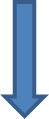 